Duration of Short-term MemoryPeterson and Peterson (1959)Saul McLeod updated 2018Aim:To investigate the duration of short-term memory.They aimed to test the hypothesis that information which is not rehearsed is lost quickly from short-term memory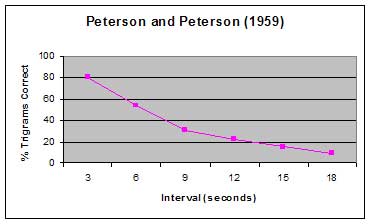 Procedure:A lab experiment was conducted in which 24 participants (psychology students) had to recall trigrams (meaningless three-consonant syllables, e.g. TGH, CLS).The trigrams were presented one at a time and had to be recalled after intervals of 3, 6, 9, 12, 15 or 18 seconds.To prevent rehearsal participants were asked to count backwards in threes or fours from a specified random number until they saw a red light appear. This is known as the brown peterson technique.Findings:There was a rapid increase in forgetting as the time delay increased.After 3 seconds 80% of the trigrams were recalled correctly.After 6 seconds this fell to 50%.After 18 seconds less than 10% of the trigrams were recalled correctly.Conclusion:Short-term memory has a limited duration (of about 18 seconds) when rehearsal is prevented. It is thought that this information is lost from short-term memory from trace decay.The results of the study also show the short-term memory is different from long-term memory in terms of duration. Thus supporting the multi-store model of memory.If a person is not able to rehearse information it will not transfer to their long-term memory store.Critical Evaluation:This experiment lacks mundane realism and external validity as they used very artificial stimuli (i.e., people do not try to recall trigrams in real life).They also only considered short-term memory duration for one type of stimuli. They did not provide information about other types of stimuli such as pictures and melodies.ReferencesPeterson, L.R., & Peterson, M.J. (1959). Short-term retention of individual verbal items. Journal of Experimental Psychology, 58, 193-198How to reference this article:McLeod, S. A. (2018). Peterson and Peterson, 1959. Retrieved from https://www.simplypsychology.org/peterson-peterson.html